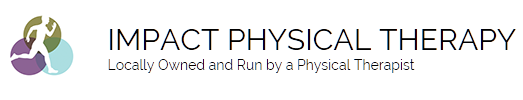 Telehealth consent FormPlease fill out the applicable information!Please fill out the form and we will get back to you as soon as we can. If you have an existing Telehealth apt. please fill this form out before your appointment.Name:  First ________________ Last Name_______________  Email: _______________________________________  Patient Address: _______________________________  Date of Birth: _________________________________Purpose: The purpose of this form is to obtain your consent to participate in a Telehealth    Consultation /Treatment in connection with the following procedure(s) and /or service (s)Nature of Telehealth Consult: During the telehealth consultation:Details of your medical history/examinations, x-rays, and tests will be discussed with other health care professionals through the use of interactive video, audio and telecommunication technology.A digital physical therapy examination may take place. A video, audio and/or photo recording may be taken of you during the procedure(s) or service(s).  2.  Medical Information and Records:All existing laws regarding your success to medical information and copies of your medical records apply to this telehealth consultation. Please note, not all telecommunications are recorded and stored. Additionally, dissemination of any patient identifiable images or information for this telehealth interaction to any other parties or entities shall not occur without your consent.Confidentiality:Reasonable and appropriate efforts have been made to eliminate any confidential risks associated with telehealth consultation, and all existing confidentiality protections under state and federal law apply to information disclosed during this telehealth consultation.Rights:You may withhold or withdraw your consent to the telehealth consultation at any time without affecting your right to future care or treatment.Risks, Consequences, and Benefits:You have been advised of all the potential risks, consequences and benefits of telehealth. Your health care provider has discussed with you the information provided above.I agree to participate in Impact Physical Therapy Care for the procedure(s) and/or service(s) above.Name: _______________________ Last Name: __________________(By entering your name, this will service as your digital signature)Date: ___________________________________________________If signed by someone other than the patient, indicate the relationship:________________________________________________________